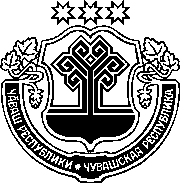 ЗАКОНЧУВАШСКОЙ РЕСПУБЛИКИО ВНЕСЕНИИ ИЗМЕНЕНИЙВ ЗАКОН ЧУВАШСКОЙ РЕСПУБЛИКИ 
"О ДОПОЛНИТЕЛЬНЫХ МЕРАХ ГОСУДАРСТВЕННОЙПОДДЕРЖКИ СЕМЕЙ, ИМЕЮЩИХ ДЕТЕЙ"ПринятГосударственным СоветомЧувашской Республики16 ноября 2021 годаСтатья 1Внести в Закон Чувашской Республики от 21 февраля 2012 года № 1 "О дополнительных мерах государственной поддержки семей, имеющих детей" (Ведомости Государственного Совета Чувашской Республики, 2012, № 94; Собрание законодательства Чувашской Республики, 2014, № 3; 2015, № 12; 2016, № 11; газета "Республика", 2017, 27 декабря; 2020, 7 мая; 2021, 25 февраля) следующие изменения:1) пункт 1 статьи 1 после слов "социальной адаптации и интеграции 
в общество детей-инвалидов" дополнить словами ", приобретения легкового автомобиля";2) в статье 6:а) часть 3 дополнить пунктом 5 следующего содержания:"5) приобретение легкового автомобиля (легкового автомобиля, возраст которого согласно сведениям паспорта транспортного средства не превышает двух лет, с мощностью двигателя до 150 лошадиных сил включительно, производимого на территории Российской Федерации) при условии отсутствия потребности в улучшении жилищных условий (при условии отсутствия оснований, которые установлены статьей 51 Жилищного кодекса Российской Федерации для признания граждан нуждающимися в жилых помещениях, предоставляемых по договорам социального найма).";б) в части 5 слова "а также" исключить, дополнить словами ", а также на приобретение легкового автомобиля (легкового автомобиля, возраст которого согласно сведениям паспорта транспортного средства не превышает 
двух лет, с мощностью двигателя до 150 лошадиных сил включительно, производимого на территории Российской Федерации) при условии отсутствия 
потребности в улучшении жилищных условий (при условии отсутствия 
оснований, которые установлены статьей 51 Жилищного кодекса Российской Федерации для признания граждан нуждающимися в жилых помещениях, предоставляемых по договорам социального найма)";3) дополнить статьей 93 следующего содержания:"Статья 93.	Направление средств семейного капитала на приобретение легкового автомобиля при условии отсутствия потребности в улучшении жилищных условийПорядок направления средств (части средств) семейного капитала на приобретение легкового автомобиля при условии отсутствия потребности в улучшении жилищных условий устанавливается Кабинетом Министров Чувашской Республики.".Статья 2Настоящий Закон вступает в силу с 1 января 2022 года.г. Чебоксары25 ноября 2021 года№ 83ГлаваЧувашской РеспубликиО. Николаев